TEAM SCORES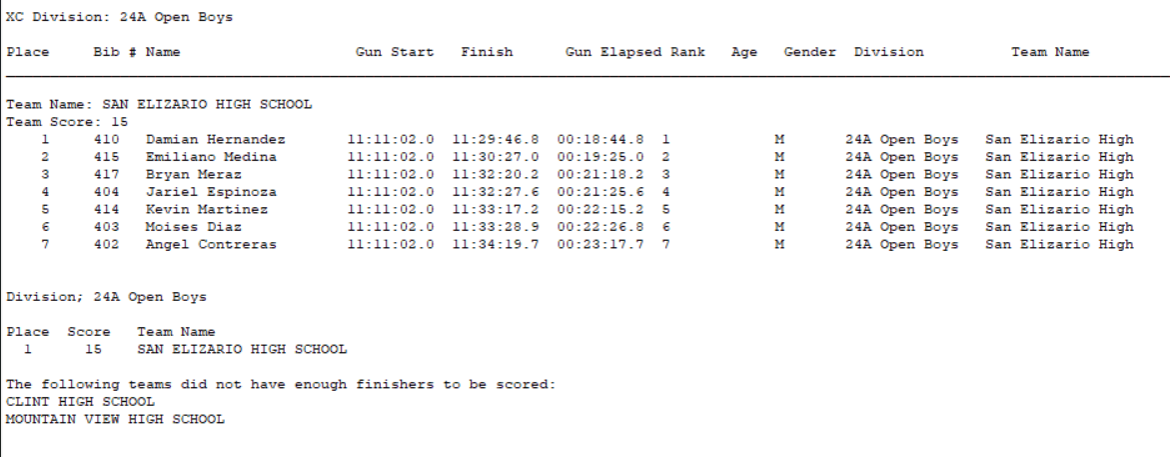 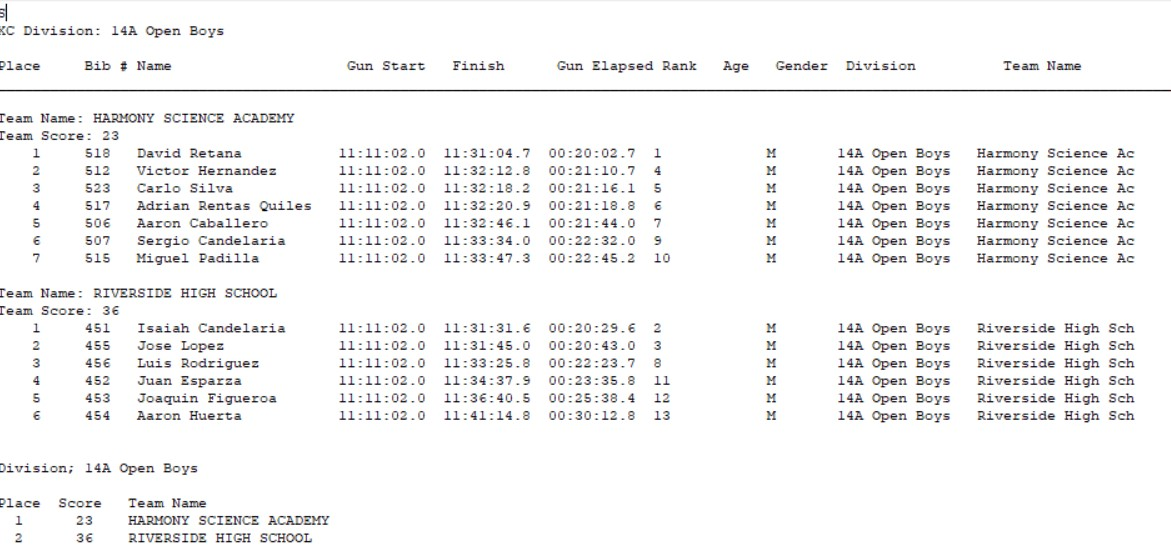 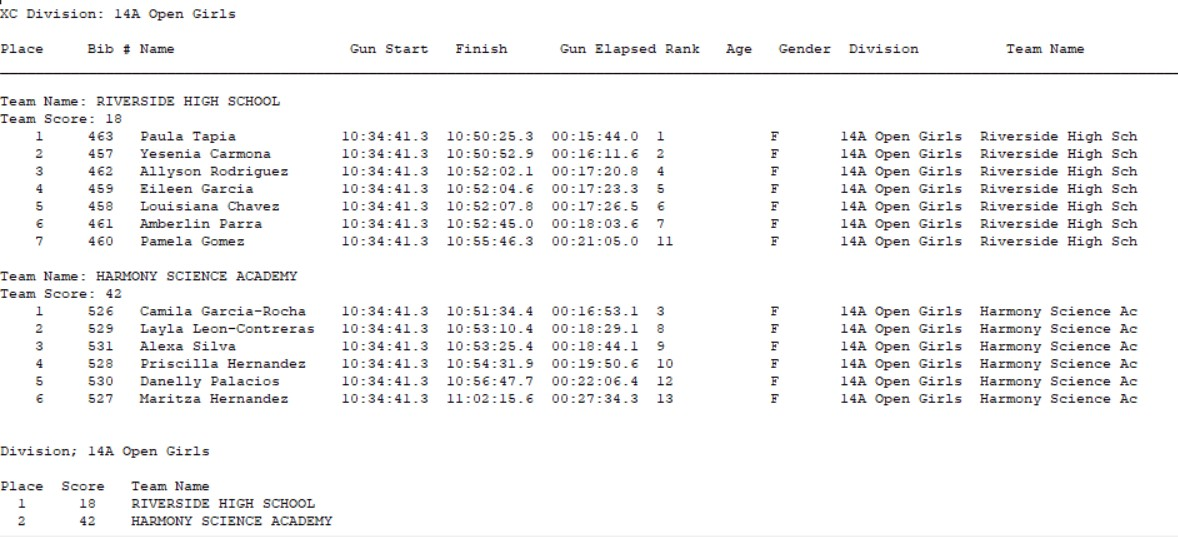 2-4A Open Girls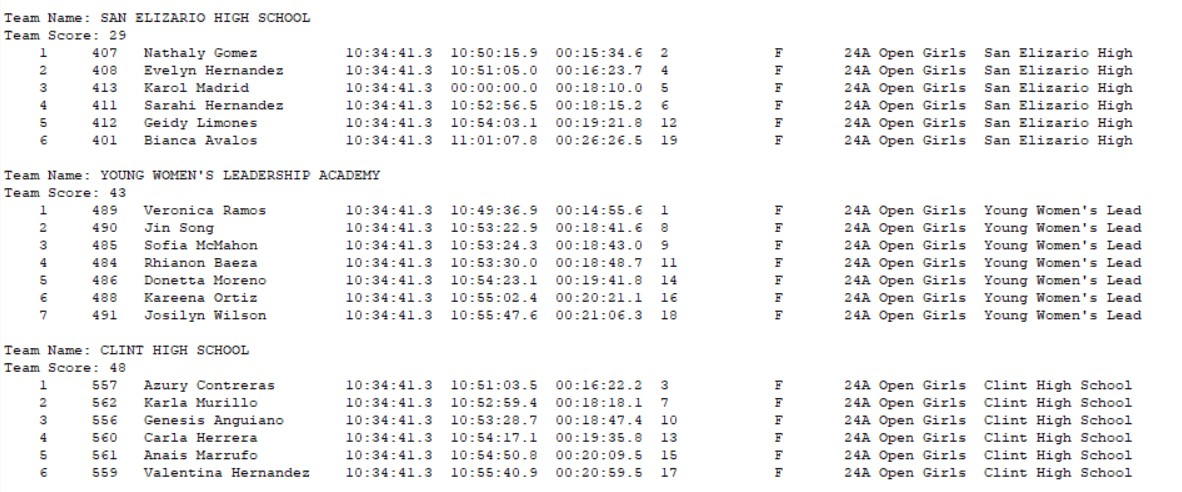 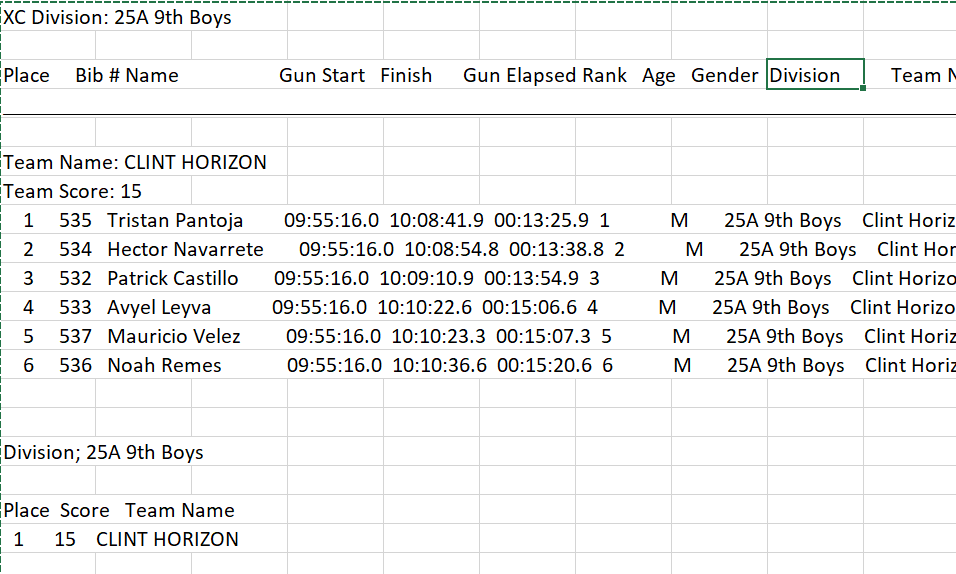 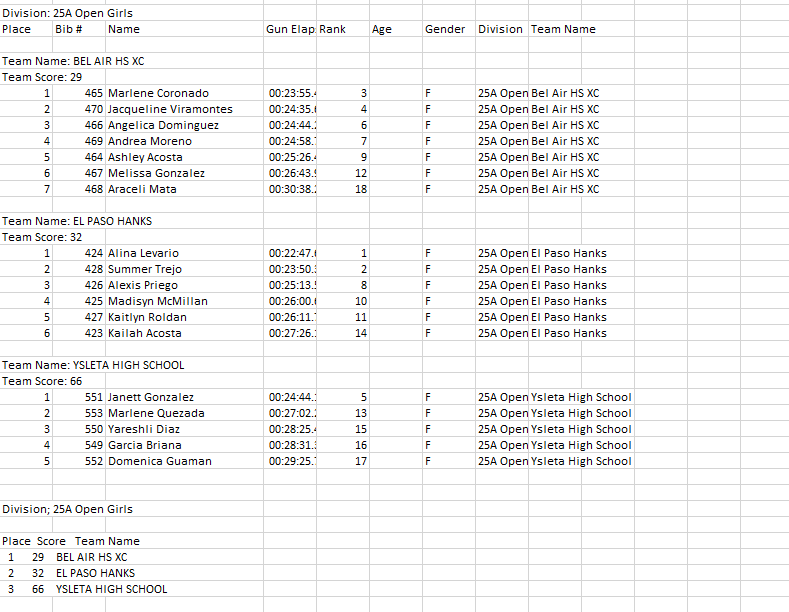 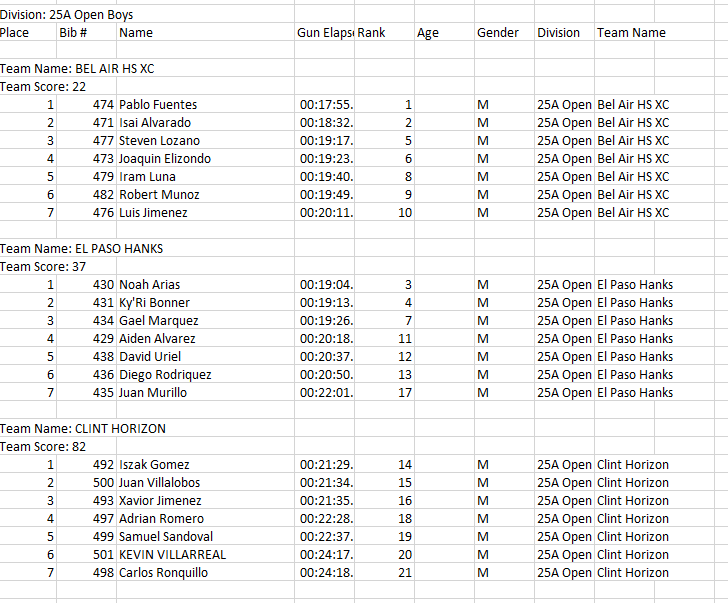 2-4A Open Boys 2-4A Open Boys PlaceBib #NameGun ElapsedGenderDivision
1410Damian Hernandez00:18:44.8M24A Open Boys
2415Emiliano Medina00:19:25.0M24A Open Boys
3417Bryan Meraz00:21:18.2M24A Open Boys
4404Jariel Espinoza00:21:25.6M24A Open Boys
5414Kevin Martinez00:22:15.2M24A Open Boys
6403Moises Diaz00:22:26.8M24A Open Boys
7570Andy Trejo00:22:55.8M24A Open Boys
8586Miguel Rodriguez00:22:59.2M24A Open Boys
9402Angel Contreras00:23:17.7M24A Open Boys
10416Justin Melendez00:23:17.8M24A Open Boys
11409Dillon Hernandez00:24:34.0M24A Open Boys
12567Diego Carrillo00:25:11.2M24A Open Boys
13569Jorge Holguin00:25:33.5M24A Open Boys
14565Alfredo Alvarado00:27:07.3M24A Open Boys
15587Zadquiel Rodriguez00:28:32.7M24A Open Boys1-4A Open Boys1-4A Open Boys
16585Angel Rodriguez00:29:20.4M24A Open Boys
PlaceBib #NameGun ElapsedGenderDivision
1518David Retana00:20:02.7M14A Open Boys
2451Isaiah Candelaria00:20:29.6M14A Open Boys
3455Jose Lopez00:20:43.0M14A Open Boys
4512Victor Hernandez00:21:10.7M14A Open Boys
5523Carlo Silva00:21:16.1M14A Open Boys
6439Ares Arredondo00:21:18.8M14A Open Boys
7517Adrian Rentas Quiles00:21:18.8M14A Open Boys
8506Aaron Caballero00:21:44.0M14A Open Boys
9456Luis Rodriguez00:22:23.7M14A Open Boys
10507Sergio Candelaria00:22:32.0M14A Open Boys
11515Miguel Padilla00:22:45.2M14A Open Boys
12505Yadriel Batine Moreta00:22:46.1M14A Open Boys
13509Martin Chiw00:22:50.8M14A Open Boys
14522Braulio Silva00:23:01.0M14A Open Boys
15508Dominic Carrillo00:23:07.2M14A Open Boys
16510Bryan Grjalva00:23:28.8M14A Open Boys
17452Juan Esparza00:23:35.8M14A Open Boys
18448Jesus Palacio00:23:52.1M14A Open Boys
19519Nathan Reyes00:23:59.9M14A Open Boys
20511Sheldon Harris00:25:28.3M14A Open Boys
21453Joaquin Figueroa00:25:38.4M14A Open Boys
22594Cesar Corral00:29:08.4M14A Open Boys
23521Gael Rincon00:29:18.3M14A Open Boys
24454Aaron Huerta00:30:12.8M14A Open Boys
25504Atreyu Aipperspach00:41:26.8M14A Open Boys2-4A Open Girls2-4A Open GirlsPlaceBib #NameGun ElapsedGenderDivision
1489Veronica Ramos00:14:55.6F24A Open Girls
2407Nathaly Gomez00:15:34.6F24A Open Girls
3557Azury Contreras00:16:22.2F24A Open Girls
4408Evelyn Hernandez00:16:23.7F24A Open Girls
5413Karol Madrid00:18:10.0F24A Open Girls
6411Sarahi Hernandez00:18:15.2F24A Open Girls
7562Karla Murillo00:18:18.1F24A Open Girls
8490Jin Song00:18:41.6F24A Open Girls
9485Sofia McMahon00:18:43.0F24A Open Girls
10556Genesis Anguiano00:18:47.4F24A Open Girls
11484Rhianon Baeza00:18:48.7F24A Open Girls
12412Geidy Limones00:19:21.8F24A Open Girls
13560Carla Herrera00:19:35.8F24A Open Girls
14486Donetta Moreno00:19:41.8F24A Open Girls
15561Anais Marrufo00:20:09.5F24A Open Girls
16590Yadhira Loya00:20:09.9F24A Open Girls
17488Kareena Ortiz00:20:21.1F24A Open Girls
18588Angelica Cardoza00:20:43.3F24A Open Girls
19559Valentina Hernandez00:20:59.5F24A Open Girls
20491Josilyn Wilson00:21:06.3F24A Open Girls
21401Bianca Avalos00:26:26.5F24A Open Girls1-4A Open Girls1-4A Open Girls
PlaceBib #NameGun ElapsedGenderDivision
1463Paula Tapia00:15:44.0F14A Open Girls
2457Yesenia Carmona00:16:11.6F14A Open Girls
3526Camila Garcia-Rocha00:16:53.1F14A Open Girls
4462Allyson Rodriguez00:17:20.8F14A Open Girls
5459Eileen Garcia00:17:23.3F14A Open Girls
6458Louisiana Chavez00:17:26.5F14A Open Girls
7591Ana Aguilar00:17:47.5F14A Open Girls
8461Amberlin Parra00:18:03.6F14A Open Girls
9529Layla Leon-Contreras00:18:29.1F14A Open Girls
10531Alexa Silva00:18:44.1F14A Open Girls
11593Itzel Olivos00:19:32.1F14A Open Girls
12528Priscilla Hernandez00:19:50.6F14A Open Girls
13460Pamela Gomez00:21:05.0F14A Open Girls
14530Danelly Palacios00:22:06.4F14A Open Girls
15527Maritza Hernandez00:27:34.3F14A Open Girls2-5A 9th Grade Girls2-5A 9th Grade GirlsPlaceBib #NameGun ElapsedTeamDivision
1571Emma Reyes00:17:24.0Del Valle25A 9th Girls
2548Aida Xol Bol00:17:38.3Ysleta25A 9th Girls
3525Selene Dean00:18:17.3Horizon25A 9th Girls
4545Daniela Garduno00:18:37.1Ysleta25A 9th Girls
5546Heydi Ico Choc00:22:18.4Ysleta25A 9th Girls2-5A 9th Grade Boys2-5A 9th Grade BoysPlaceBib #NameGun ElapsedGenderDivision
1535Tristan Pantoja00:13:25.9M25A 9th Boys
2542Matthew Velasco00:13:28.2M25A 9th Boys
3534Hector Navarrete00:13:38.8M25A 9th Boys
4532Patrick Castillo00:13:54.9M25A 9th Boys
5540Jason Puentes00:14:09.8M25A 9th Boys
6572Julian Ortega00:14:32.3M25A 9th Boys
7533Avyel Leyva00:15:06.6M25A 9th Boys
8537Mauricio Velez00:15:07.3M25A 9th Boys
9538Jake Jimenez00:15:11.2M25A 9th Boys
10536Noah Remes00:15:20.6M25A 9th Boys
11541Estrada Sergio00:18:41.3M25A 9th Boys2-5A Open Girls2-5A Open GirlsPlaceBib #NameGun ElapsedGenderDivision
1424Alina Levario00:22:47.6F25A Open Girls
2428Summer Trejo00:23:50.3F25A Open Girls
3465Marlene Coronado00:23:55.4F25A Open Girls
4470Jacqueline Viramontes00:24:35.6F25A Open Girls
5551Janett Gonzalez00:24:44.1F25A Open Girls
6466Angelica Dominguez00:24:44.2F25A Open Girls
7469Andrea Moreno00:24:58.7F25A Open Girls
8426Alexis Priego00:25:13.5F25A Open Girls
9464Ashley Acosta00:25:26.4F25A Open Girls
10425Madisyn McMillan00:26:00.6F25A Open Girls
11427Kaitlyn Roldan00:26:11.7F25A Open Girls
12467Melissa Gonzalez00:26:43.9F25A Open Girls
13553Marlene Quezada00:27:02.2F25A Open Girls
14423Kailah Acosta00:27:26.1F25A Open Girls
15550Yareshli Diaz00:28:25.4F25A Open Girls
16549Garcia Briana00:28:31.3F25A Open Girls
17552Domenica Guaman00:29:25.7F25A Open Girls
18503Faith Gonzalez00:30:12.4F25A Open Girls
19468Araceli Mata00:30:38.2F25A Open Girls2-5A Open Boys2-5A Open BoysPlaceBib #NameGun ElapsedGenderDivision
1474Pablo Fuentes00:17:55.5M25A Open Boys
2471Isai Alvarado00:18:32.5M25A Open Boys
3430Noah Arias00:19:04.4M25A Open Boys
4431Ky'Ri Bonner00:19:13.3M25A Open Boys
5477Steven Lozano00:19:17.9M25A Open Boys
6473Joaquin Elizondo00:19:23.9M25A Open Boys
7434Gael Marquez00:19:26.2M25A Open Boys
8479Iram Luna00:19:40.3M25A Open Boys
9482Robert Munoz00:19:49.0M25A Open Boys
10577Javier Ibarra00:19:54.7M25A Open Boys
11476Luis Jimenez00:20:11.6M25A Open Boys
12483Hazyel Salas00:20:18.0M25A Open Boys
13429Aiden Alvarez00:20:18.2M25A Open Boys
14438David Uriel00:20:37.1M25A Open Boys
15436Diego Rodriquez00:20:50.3M25A Open Boys
16475Timothy Haggerty00:20:56.7M25A Open Boys
17492Iszak Gomez00:21:29.9M25A Open Boys
18500Juan Villalobos00:21:34.1M25A Open Boys
19493Xavior Jimenez00:21:35.6M25A Open Boys
20574Andres Arzola00:21:37.5M25A Open Boys
21573Andres Alvidrez00:21:47.3M25A Open Boys
22435Juan Murillo00:22:01.7M25A Open Boys
23575Irving Dominguez00:22:01.9M25A Open Boys
24497Adrian Romero00:22:28.6M25A Open Boys
25499Samuel Sandoval00:22:37.5M25A Open Boys
26480Edgar Martinez00:22:37.9M25A Open Boys
27432Sergio Hernandez00:23:06.9M25A Open Boys
28481Alejandro Morales00:23:59.0M25A Open Boys
29501KEVIN VILLARREAL00:24:17.3M25A Open Boys
30498Carlos Ronquillo00:24:18.8M25A Open Boys
31433Aldo Marquez00:24:27.7M25A Open Boys
32478Manuel Lozoya00:26:26.9M25A Open Boys
33494Cristian Meza00:32:10.7M25A Open Boys